ПРОЕКТ                                        П О С Т А Н О В Л Е Н И Е« __ »_________ 2022 г.                                                                                           № ____с. ИволгинскВ соответствии со статьей 69.1 Федерального закона от 13 июля 2015 года № 218-ФЗ «О государственной регистрации недвижимости» администрация муниципального образования сельское поселение «Иволгинское» Иволгинского района Республики Бурятия п о с т а н о в л я е т: 1. В отношении земельного участка с кадастровым номером 03:08:130102:279, расположенного по адресу: Республика Бурятия, Иволгинский муниципальный район, сельское поселение «Иволгинское» с. Колобки, ул. Молодежная, д. 1, кв. 2, в качестве правообладателя, владеющего данным земельным участком на праве собственности, выявлена Гриценко Зоя Григорьевна, 09.09.1952 г.р., место рождения:…, паспорт серия … № …., выдан …., код подразделения …., СНИЛС …, проживающая по адресу: ….2. Право собственности Гриценко Зои Григорьевны на указанный в пункте 1 настоящего постановления земельный участок подтверждается …, номер в реестре ….(копия прилагается).2. Администрации муниципального образования сельское поселение «Иволгинское» осуществить действия по внесению необходимых изменений в сведения Единого государственного реестра недвижимости.3. Контроль за исполнением настоящего постановления оставляю за собой.И. о. главы администрацииМО СП «Иволгинское»                                                                          С.В. ДашамолоновАдминистрациямуниципального образования сельское поселение «Иволгинское»Иволгинского районаРеспублики Бурятия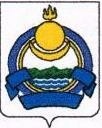 Буряад  Республикын Ивалгын аймагай «Иволгын» хүдөөгэй hуурин газарай муниципальна байгууламжынзахиргаан